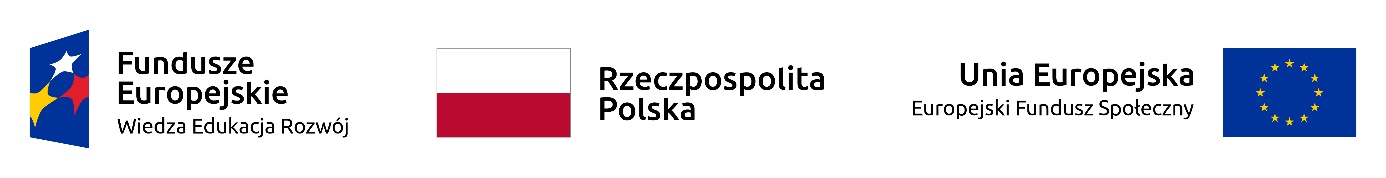 ZAPYTANIE OFERTOWE na dostawę tabletów dostosowanych do potrzeb osób z niepełnosprawnościami w ramach projektu pn. „PSW w Jaśle – Uczelnią bez barier”Zamówienie jest realizowane w ramach projektu pn. „PSW w Jaśle – Uczelnią bez barier”  współfinansowanego z Programu Operacyjnego Wiedza Edukacja Rozwój. 
Oś priorytetowa III. Szkolnictwo wyższe dla gospodarki i rozwoju. 
Działanie 3.5. Kompleksowe programy szkół wyższych.      Zatwierdzono w dniu:               10.05.2022 r. NAZWA (firma) oraz adres ZamawiającegoPodkarpacka Szkoła Wyższa im. bł. ks. Władysława Findysza w Jaśle  ul. Na Kotlinę 8, 38-200 Jasło Tel. 13 44 59 513Fax: 13 44 59 573Adres strony internetowej: http://www.psw.jaslo.pl/NIP: 688 122 96 21SŁOWNICZEK Ilekroć w niniejszym zapytaniu jest mowa o:Najkorzystniejszej ofercie – należy przez to rozumieć ofertę, która przedstawia najkorzystniejszy bilans ceny i innych kryteriów odnoszących się do przedmiotu zamówienia.Wykonawcy – należy przez to rozumieć osobę fizyczną, osobę prawną albo jednostkę organizacyjną nieposiadającą osobowości prawnej, która ubiega się o udzielenie zamówienia, złożyła ofertę lub zawarła umowę w sprawie zamówienia.Zamawiającym – należy przez to rozumieć Podkarpacką Szkołę Wyższą im. bł ks. Władysława Findysza w Jaśle. Opis przedmiotu zamówieniaPrzedmiotem zamówienia jest dostawa 15 szt. tabletów dostosowanych do potrzeb osób z niepełnosprawnościami w ramach projektu pn. „PSW w Jaśle – Uczelnią bez barier”.Szczegółowy opis przedmiotu zamówienia został zawarty w załączniku nr 3 do zapytania ofertowego oraz we wzorze umowy stanowiącym załącznik nr 4 do zapytania ofertowego.Kod Wspólnego Słownika Zamówień CPV: 30213200-7 Komputer tablet Zamawiający nie dopuszcza składania ofert częściowych.Jeżeli Zamawiający określając produkt będący przedmiotem niniejszego postępowania posłużył się wskazaniem konkretnego rozwiązania, w tym zakresie dopuszcza składanie ofert równoważnych. Przez ofertę równoważną należy rozumieć zaoferowanie rozwiązania innego producenta aniżeli wskazanego przez Zamawiającego, z tym że oferowany produkt nie może być gorszy jakościowo od wskazanego, musi mieć co najmniej takie same parametry techniczno - eksploatacyjne, posiadać taką samą lub lepszą funkcjonalność oraz musi posiadać gwarancję nie krótszą od gwarancji jakiej udziela wskazany producent. Wykonawca, który powołuje się na rozwiązania równoważne, jest obowiązany wykazać, że oferowane przez niego dostawy lub usługi spełniają wymagania określone przez Zamawiającego.Termin i Miejsce wykonania zamówieniaTermin wykonania zamówienia (dostawy): 30 dni od dnia podpisania umowy.   Miejsce wykonania zamówienia: siedziba Zamawiającego w Jaśle przy ul. Na Kotlinę 8. Warunki udziału w postępowaniu oraz opis sposobu dokonywania oceny spełniania tych warunkówW postępowaniu mogą wziąć udział Wykonawcy, którzy nie podlegają wykluczeniu na podstawie Wytycznych w zakresie kwalifikowalności wydatków w ramach Europejskiego Funduszu Rozwoju Regionalnego, Europejskiego Funduszu Społecznego oraz Funduszu Spójności na lata 2014 – 2020 z dnia 21 grudnia 2020 r.  wydanych przez Ministra Finansów, Funduszy i Polityki Regionalnej. W celu uniknięcia konfliktu interesów, zamówienie nie może być udzielane podmiotom powiązanym osobowo lub kapitałowo z Zamawiającym. Przez powiązania kapitałowe lub osobowe rozumie się wzajemne powiązania między Zamawiającym lub osobami upoważnionymi do zaciągania zobowiązań w imieniu Zamawiającego lub osobami wykonującymi w imieniu zamawiającego czynności związane z przygotowaniem i przeprowadzeniem procedury wyboru wykonawcy a wykonawcą, polegające w szczególności na: uczestniczeniu w spółce jako wspólnik spółki cywilnej lub spółki osobowej, posiadaniu co najmniej 10 % udziałów lub akcji, o ile niższy próg nie wynika 
z przepisów prawa lub nie został określony przez IZ POpełnieniu funkcji członka organu nadzorczego lub zarządzającego, prokurenta, pełnomocnika, pozostawaniu w związku małżeńskim, w stosunku pokrewieństwa lub powinowactwa 
w linii prostej, pokrewieństwa drugiego stopnia lub powinowactwa drugiego stopnia w linii bocznej lub w stosunku przysposobienia, opieki lub kurateli. Ocena spełniania warunków udziału w postępowaniu będzie dokonana na podstawie dokumentów wyszczególnionych w punkcie 6.1 tabela ppkt 1 na zasadzie spełnia/nie spełnia.Wykaz oświadczeń lub dokumentów, jakie mają dostarczyć Wykonawcy w celu WYKAZANIA BRAKU PODSTAW DO WYKLUCZENIA Z PostępowaniA oraz innych wymaganych dokumentówW celu wykazania braku podstaw do wykluczenia z postępowania o udzielenie zamówienia Wykonawcy w okolicznościach o których mowa w pkt 5. należy przedłożyć:Inne wymagane dokumenty:  Forma prawna, jaką musi przyjąć grupa wykonawców, której zostanie udzielone zamówienie: Wykonawcy mogą wspólnie ubiegać się o udzielenie zamówienia (np. konsorcjum). Wykonawcy składający ofertę wspólną ponoszą solidarną odpowiedzialność za wykonanie umowy oraz za zobowiązania wynikające z rękojmi i gwarancji.   Zasady odpowiedzialności solidarnej dłużników określa art. 366 kodeksu cywilnego. W przypadku składania oferty przez wykonawców występujących wspólnie,  wykonawcy ustanowią pełnomocnika (Lidera Konsorcjum) do reprezentowania ich w postępowaniu o udzielenie zamówienia albo do reprezentowania w postępowaniu i zawarcia umowy w sprawie zamówienia. Żaden z Wykonawców  występujących wspólnie, nie może podlegać wykluczeniu o którym mowa w pkt 5.1. (dot. powiązań kapitałowych 
lub osobowych z Zamawiającym) Wykonawca, którego oferta zostanie uznana za najkorzystniejszą, przed podpisaniem umowy zobowiązany jest do  przedłożenia umowy regulującej współpracę wykonawców wspólnie ubiegających się o udzielenie zamówienia.   Ofertę Wykonawcy wykluczonego uznaje się za odrzuconą.Informacje o sposobie porozumiewania się zamawiającego z Wykonawcami oraz przekazywania oświadczeń lub dokumentów, a także wskazanie osób uprawnionych do porozumiewania się z wykonawcamiWykonawca może zwrócić się do Zamawiającego o wyjaśnienie treści zapytania ofertowego. Zamawiający jest obowiązany udzielić wyjaśnień niezwłocznie.Treść zapytań wraz z wyjaśnieniami Zamawiający zamieszcza na swojej stronie internetowej oraz w bazie konkurencyjności.W uzasadnionych przypadkach Zamawiający może przed upływem terminu składania ofert zmienić treść zapytania ofertowego. Dokonaną zmianę zapytania Zamawiający zamieszcza na swojej stronie internetowej oraz w bazie konkurencyjności.Postępowanie o udzielenie zamówienia prowadzi się z zachowaniem formy pisemnej, w języku polskim.W niniejszym postępowaniu wszelkie oświadczenia, wnioski, zawiadomienia oraz informacje Zamawiający i Wykonawcy przekazują pisemnie, faksem lub drogą elektroniczną. W przypadku oświadczeń, wniosków, zawiadomień oraz informacji przekazywanych faksem lub drogą elektroniczną, każda ze stron na żądanie drugiej niezwłocznie potwierdza fakt ich otrzymania.Wybrany sposób przekazywania oświadczeń, wniosków, zawiadomień oraz informacji nie może ograniczać konkurencji, zawsze dopuszczalna jest forma pisemna. Adres e-mail do kontaktu z wykonawcami: przetarg@psw.jaslo.pl , tel. 504 396 764. Opis sposobu przygotowywania ofertWykonawcy mogą wspólnie ubiegać się o udzielenie zamówienia na zasadach określonych w pkt 6.3 i następnych.W takim przypadku na formularzu ofertowym, jak również innych dokumentach powołujących się na „Wykonawcę”, w miejscu „nazwa i adres Wykonawcy” należy wpisać dane dotyczące konsorcjum lub spółki cywilnej, a nie pełnomocnika. Wszelkie koszty związane ze sporządzeniem oraz złożeniem oferty ponosi Wykonawca.Zaleca się, aby pierwszą stronę oferty stanowił formularz oferty, którego wzór stanowi załącznik nr 1 do niniejszego zapytania ofertowego. Oferta musi być napisana w języku polskim, na komputerze, maszynie do pisania lub ręcznie długopisem bądź niezmywalnym atramentem.Oferta wraz z załącznikami musi być podpisana przez osobę (osoby) uprawnione do składania oświadczeń woli w imieniu Wykonawcy. Wszelkie poprawki lub zmiany w tekście oferty muszą być parafowane przez osobę (osoby) podpisującą ofertę.Wykonawca sporządza ofertę wraz z wymaganymi załącznikami  w postaci papierowej 
i dostarcza Zamawiającemu   w kopercie oznaczonej nazwą i adresem Zamawiającego oraz opisanej w następujący sposób: „Oferta na dostawę tabletów dostosowanych do potrzeb osób z niepełnosprawnościami w ramach projektu pn. „PSW w Jaśle – Uczelnią bez barier” - Nie otwierać przed 18.05.2022r. godz. 10:00”  lub przekazuje ofertę za pośrednictwem bazy konkurencyjności (zakładka „OFERTY”) jako zeskanowane dokumenty stanowiące odwzorowanie oryginalnych dokumentów (podpisanej oferty i wymaganych załączników) w formie 1 pliku  pdf  (jeżeli jest to możliwe).Wykonawca może wprowadzić zmiany lub wycofać złożoną przez siebie ofertę wyłącznie przed terminem składania ofert. W tej sytuacji: w przypadku ofert złożonych w wersji papierowej zmiana lub wycofanie oferty będzie skuteczne pod warunkiem, że przed upływem tego terminu Zamawiający otrzyma pisemne powiadomienie o wprowadzeniu zmian lub wycofaniu oferty. Powiadomienie to musi być opisane w sposób wskazany w 8.7. oraz dodatkowo oznaczone słowami „ZMIANA” lub „WYCOFANIE”.w przypadku ofert składanych przez system Wykonawca powinien postąpić zgodnie 
z Instrukcją Użytkownika systemu BK2021 dostępnej na stronie https://archiwum-bazakonkurencyjnosci.funduszeeuropejskie.gov.pl/info/web_instructionJeżeli Wykonawca zastrzega, że informacje stanowiące tajemnicę przedsiębiorstwa w rozumieniu ustawy z dnia 16 kwietnia 1993 r. o zwalczaniu nieuczciwej konkurencji (Dz. U. z 2020 r. poz. 1993), nie mogą być udostępnione, część oferty, która zawiera te informacje należy umieścić w odrębnej kopercie oznaczonej napisem: „Informacje stanowiące tajemnicę przedsiębiorstwa”. Wykonawca zastrzegając tajemnicę przedsiębiorstwa zobowiązany jest dołączyć do oferty pisemne uzasadnienie odnośnie charakteru zastrzeżonych w niej informacji. Uzasadnienie ma na celu udowodnienie spełnienia przesłanek określonych w przywołanym powyżej przepisie, tj., że zastrzeżona informacja: ma charakter techniczny, technologiczny lub organizacyjny przedsiębiorstwa,nie została ujawniona do wiadomości publicznej,podjęto w stosunku do niej niezbędne działania w celu zachowania poufności.Wykonawca nie może zastrzec informacji dotyczących swojej nazwy i adresu, ceny oraz informacji dotyczących pozostałych kryteriów oceny ofert. Wykonawca jest zobowiązany wskazać w ofercie części zamówienia, których wykonanie zamierza powierzyć podwykonawcom.  Miejsce oraz termin składania i otwarcia ofertOferty należy składać w sposób opisany w pkt 9.7 w siedzibie Zamawiającego ul. Na Kotlinę 8, 38-200 Jasło, w Dziekanacie uczelni lub przekazać za pośrednictwem bazy konkurencyjności do dnia 18.05.2022 r. do godziny 10:00. Opis sposobu obliczenia cenyW ofercie należy podać cenę w rozumieniu art. 3 ust. 1 pkt 1 i ust. 2 ustawy z dnia 9 maja 2014r. o informowaniu o cenach towarów i usług (Dz. U. z 2019 r. poz. 178 z późn. zm.) za wykonanie przedmiotu zamówienia.Cenę oferty stanowić będzie wartość brutto wpisana na formularzu oferty za całość przedmiotu zamówienia.  Podana w ofercie cena musi uwzględniać wszystkie wymagania Zamawiającego określone w niniejszym zapytaniu ofertowym oraz obejmować wszelkie koszty, jakie poniesie wykonawca z tytułu należnej oraz zgodnej z obowiązującymi przepisami realizacji przedmiotu zamówienia.Rozliczenia między Zamawiającym a Wykonawcą prowadzone będą w walucie polskiej (złoty polski).Cenę oferty należy określać z dokładnością do dwóch miejsc po przecinku. Cenę oferty zaokrągla się do pełnych groszy, przy czym końcówki poniżej 0,5 gr. pomija się, a końcówki 0,5 grosza i wyższe zaokrągla się do 1 grosza. Podmiot zagraniczny w formularzu cenowym wpisuje tylko cenę netto.Zamawiający nie przewiduje udzielenia zaliczek na poczet wykonania zamówienia.Opis kryteriów, którymi zamawiający będzie się kierował przy wyborze oferty, wraz z podaniem znaczenia tych kryteriów i sposobu oceny ofertPrzy wyborze najkorzystniejszej oferty Zamawiający będzie kierować się następującymi kryteriami i ich znaczeniem oraz w następujący sposób będzie oceniać oferty 
w poszczególnych kryteriach:Kryterium „Cena” – 100 pkt., W kryterium „Cena” najwyższą liczbę punktów (100) otrzyma oferta zawierająca najniższą cenę brutto, a każda następna odpowiednio zgodnie ze wzorem:					cena oferty najniżej skalkulowanejliczba punktów oferty ocenianej =-----------------------------------------------------------x 100pkt						cena oferty ocenianej W kryterium „Cena”, ocena będzie dokonana z dokładnością do dwóch miejsc po przecinku.Jeżeli nie można dokonać wyboru najkorzystniejszej oferty, ze względu na to, że zostały złożone oferty o takiej samej cenie, zamawiający wezwie wykonawców, którzy złożyli te oferty, do złożenia w terminie określonym przez zamawiającego ofert dodatkowych. Wykonawcy składając oferty dodatkowe nie mogą zaoferować cen wyższych niż zaoferowane w złożonych ofertach. Zamawiający udzieli zamówienia Wykonawcy, który złoży ofertę z najniższą ceną. INFORMACJE 	o formalnościach jakie powinny zostać dopełnione po wyborze oferty w celu zawarcia umowy w sprawie zamówienia publicznego:O miejscu i terminie podpisania umowy Zamawiający powiadomi wybranego Wykonawcę odrębnym pismem lub telefonicznie.Zakres świadczenia Wykonawcy wynikający z umowy jest tożsamy z jego zobowiązaniem zawartym w ofercie.W przypadku wyboru oferty Wykonawców wspólnie ubiegających się o udzielenie zamówienia (konsorcja, spółki cywilne) Zamawiający może zażądać przed zawarciem umowy w sprawie zamówienia publicznego umowy regulującej współpracę tych Wykonawców. Wykonawcy wspólnie ubiegający się o udzielenie zamówienia ponoszą solidarną odpowiedzialność za wykonanie umowy.Zamawiający udzieli zamówienia Wykonawcy, którego oferta odpowiada wszystkim wymaganiom określonym w niniejszym zapytaniu ofertowym i została oceniona jako najkorzystniejsza w oparciu o podane wyżej kryteria oceny ofert. Zamawiający unieważni postępowanie w sytuacji, gdy: nie złożono żadnej oferty,  cena najkorzystniejszej oferty przewyższa kwotę, którą Zamawiający zamierza przeznaczyć na sfinansowanie zamówienia, wystąpiła istotna zmiana okoliczności powodująca, że prowadzenie postępowania lub wykonanie zamówienia nie leży w interesie Zamawiającego, postępowanie obarczone jest niemożliwą do usunięcia wadą uniemożliwiającą uzyskanie dofinansowania na realizację zamówienia z budżetu Unii Europejskiej,  środki pochodzące z budżetu Unii Europejskiej, które Zamawiający zamierzał przeznaczyć na sfinansowanie zamówienia, nie zostały mu przyznane,  jeżeli wykonawca/wykonawcy biorący udział w postępowaniu wpłynęli na jego wyniki 
w sposób sprzeczny z prawem lub Wytycznymi w zakresie kwalifikowalności wydatków w ramach Europejskiego Funduszu Rozwoju Regionalnego, Europejskiego Funduszu Społecznego oraz Funduszu Spójności na lata 2014 – 2020 z dnia 21 grudnia 2020 r. wydanymi przez Ministerstowo Rozwoju.Zamawiający zastrzega sobie prawo do odwołania lub unieważnienia postępowania bez podania przyczyny.Niezwłocznie po wyborze najkorzystniejszej oferty Zamawiający zawiadomi wykonawców, którzy złożyli oferty, o:wyborze najkorzystniejszej oferty, podając nazwę (firmę) albo imię i nazwisko, siedzibę albo miejsce zamieszkania i adres wykonawcy którego ofertę wybrano i uzasadnienie jej wyboru,wykonawcach, którzy zostali wykluczeni z postępowania o udzielenie zamówienia, podając uzasadnienie. Ogłoszenia w przedmiotowym postępowaniu Zamawiający umieści na stronie internetowej http://www.psw.jaslo.pl oraz https://bazakonkurencyjnosci.funduszeeuropejskie.gov.plJeżeli Wykonawca, którego oferta została wybrana, uchyla się od zawarcia umowy 
w sprawie zamówienia, Zamawiający może wybrać ofertę najkorzystniejszą spośród pozostałych ofert, bez przeprowadzania ich ponownej oceny, chyba że zachodzą przesłanki do unieważnienia postępowania o których mowa w pkt 13.5.ISTOTNE POSTANOWIENIA UMOWY  14.1. Wykonawca winien zwrócić szczególną uwagę na oświadczenie zawarte w formularzu oferty, w którym oświadcza, że zapoznał się z ogólnymi warunkami umowy i w przypadku wybrania jego oferty jest gotów do podpisania umowy na podanych przez Zamawiającego warunkach.14.2. Wzór umowy stanowi załączniki nr 4. Pozostałe informacjeDo spraw nieuregulowanych w niniejszym zapytaniu ofertowym mają zastosowanie Wytyczne w zakresie kwalifikowalności wydatków w ramach Europejskiego Funduszu Rozwoju Regionalnego, Europejskiego Funduszu Społecznego oraz Funduszu Spójności na lata 2014 – 2020.  16. KLAUZULA INFORMACYJNA DOTYCZĄCA OCHRONY DANYCH OSOBOWYCH. Zgodnie z art. 13 ust. 1 i 2 rozporządzenia Parlamentu Europejskiego i Rady (UE) 2016/679 z dnia 27 kwietnia 2016 r. w sprawie ochrony osób fizycznych w związku z przetwarzaniem danych osobowych i w sprawie swobodnego przepływu takich danych oraz uchylenia dyrektywy 95/46/WE (ogólne rozporządzenie o ochronie danych) (Dz. Urz. UE L 119 z 04.05.2016, str. 1), dalej „RODO”, informujemy, że:Administratorem Pani/Pana danych osobowych jest: Podkarpacka Szkoła Wyższa im. bł. ks. Władysława Findysza w Jaśle  z siedzibą ul. Na Kotlinę 8, 38-200 Jasło.   We wszystkich sprawach dotyczących przetwarzania danych osobowych oraz korzystania z praw związanych z przetwarzaniem danych należy się kontaktować się 
z Administratorem poprzez e-mail: iod@psw.jaslo.plPani/Pana dane osobowe przetwarzane będą na podstawie art. 6 ust. 1 lit. c RODO w celu związanym z postępowaniem o udzielenie zamówienia na dostawę tabletów dostosowanych do potrzeb osób z niepełnosprawnościami w ramach projektu pn. „PSW w Jaśle – Uczelnią bez barier”.prowadzonym w trybie: „zasada konkurencyjności” na podstawie wytycznych w zakresie kwalifikowalności wydatków w ramach Europejskiego Funduszu Rozwoju Regionalnego, Europejskiego Funduszu Społecznego oraz Funduszu Spójności na lata 2014 – 2020.W związku z przetwarzaniem danych w celach o których mowa w pkt 3 odbiorcami Pani/Pana danych osobowych mogą być:organy władzy publicznej oraz podmioty wykonujące zadania publiczne lub działające na zlecenie organów władzy publicznej, w zakresie i w celach, które wynikają 
z przepisów powszechnie obowiązującego prawa; inne podmioty, które na podstawie stosownych umów podpisanych z Podkarpacką Szkołą Wyższą im. bł. ks. Władysława Findysza w Jaśle przetwarzają dane osobowe dla których Administratorem jest Podkarpacka Szkoła Wyższa im. bł. ks. Władysława Findysza w Jaśle. Pani/Pana dane osobowe będą przechowywane przez okres niezbędny do realizacji celów określonych w pkt 3, a po tym czasie przez okres oraz w zakresie wymaganym przez przepisy powszechnie obowiązującego prawa.  W odniesieniu do Pani/Pana danych osobowych decyzje nie będą podejmowane 
w sposób zautomatyzowany, stosowanie do art. 22 RODO;posiada Pani/Pan:na podstawie art. 15 RODO prawo dostępu do danych osobowych Pani/Pana dotyczących;na podstawie art. 16 RODO prawo do sprostowania Pani/Pana danych osobowych;na podstawie art. 18 RODO prawo żądania od administratora ograniczenia przetwarzania danych osobowych z zastrzeżeniem przypadków, o których mowa w art. 18 ust. 2 RODO (Wyjaśnienie: prawo do ograniczenia przetwarzania nie ma zastosowania w odniesieniu do przechowywania, w celu zapewnienia korzystania ze środków ochrony prawnej lub w celu ochrony praw innej osoby fizycznej lub prawnej, lub z uwagi na ważne względy interesu publicznego Unii Europejskiej lub państwa członkowskiego);  prawo do wniesienia skargi do Prezesa Urzędu Ochrony Danych Osobowych, gdy uzna Pani/Pan, że przetwarzanie danych osobowych Pani/Pana dotyczących narusza przepisy RODO;Nie przysługuje Pani/Panu:w związku z art. 17 ust. 3 lit. b, d lub e RODO prawo do usunięcia danych osobowych;prawo do przenoszenia danych osobowych, o którym mowa w art. 20 RODO;na podstawie art. 21 RODO prawo sprzeciwu, wobec przetwarzania danych osobowych, gdyż podstawą prawną przetwarzania Pani/Pana danych osobowych jest art. 6 ust. 1 lit. c RODO. Załącznikami do niniejszego dokumentu są:Lp.Wymagany dokument1Oświadczenie o braku powiązań kapitałowych lub osobowych z ZamawiającymTreść oświadczenia zawarta została we wzorze dokumentu „Oświadczenie 
o braku powiązań kapitałowych lub osobowych” stanowiącym załącznik nr 2 do niniejszego zapytania ofertowego. Lp.Wymagany dokument1.Formularz oferty stanowiący załącznik nr 1 do zapytania ofertowego. 2.Foldery lub opisy Do oferty należy dołączyć foldery lub opisy oferowanego sprzętu zawierające informacje o nazwie producenta, nazwie modelu i numerze katalogowym producenta dla oferowanego asortymentu oraz potwierdzające spełnianie przez oferowany asortyment minimalnych wymagań opisanych w szczegółowym opisie przedmiotu zamówienia stanowiącym załącznik nr 3 do zapytania ofertowego. 3.Pełnomocnictwo Do oferty należy dołączyć pełnomocnictwo (pełnomocnictwa), jeśli oferta będzie podpisana przez pełnomocnika, przy czym dotyczy to również przypadków składania ofert przez podmioty występujące wspólnie, tj.:wykonawców działających w formie Spółki Cywilnej, jeżeli z dokumentów dołączonych do oferty np. umowy spółki nie wynika odpowiedni sposób reprezentacji dla podpisania oferty, bądź wynika inny sposób reprezentacji;wykonawców występujących wspólnie, czyli uczestników konsorcjum.Pełnomocnictwo należy przedłożyć w formie oryginału lub kopii poświadczonej za zgodność z oryginałem w przypadku oferty składanej w siedzibie Zamawiającego, w przypadku składania oferty za pośrednictwem bazy konkurencyjności do oferty należy dołączyć skan dokumentu. NrNazwa załącznika1Formularz oferty 2Oświadczenie o braku powiązań kapitałowych lub osobowych3Szczegółowy opis przedmiotu zamówienia 4Wzór umowy